湖北省武昌实验中学学校简介凤凰山下好读书  百年实验欢迎您湖北省武昌实验中学创办于1920年，是湖北省首批重点中学、首批省级示范高中。校园坐落于武昌司门口，南望黄鹤楼，北枕凤凰山，东临昙华林，西带长江水，临近万里长江第一桥“武汉长江大桥”和“武汉农民运动讲习所”。校名“湖北省武昌实验中学”系毛泽东亲笔所书，校门和牌楼上端都镌刻着曾国藩题写的“惟楚有材”和“辟门吁俊”。学校闹中取静，鸟语花香，设备齐全，交通便捷。校园面积87亩，在职教工260人，学生2000人，设有国际部。学校教师结构合理，充满活力，名家辈出，有省市区名师工作室四个。学校2017年成立了创新人才培养中心，开始组建竞赛班，区、校高度重视拔尖创新人才培养。学校办学质量高，生源质量好，经费保障到位，竞赛工作合理强，已经建有理化生竞赛专用实验室。近几年高考一本上线率连续超过98%，985大学升学录取比例高于40%，两项指标稳居湖北省前三名，2014-2018年甘草、欧阳云浩、刘畅三位同学共同创造了湖北省“五年三榜眼”的佳话，学校被评为“武汉市人民群众满意学校”。学校以“忠毅勤朴”为校训，建校90多年来，为国家培养了大批栋梁之才，中国工程院院士闻立时、王家耀，学部委员廖学盛、方克立，名家学者陶德麟、杨天钧、王威孚、冯天喻等均是我校杰出校友代表。2018年，武昌区委区政府投入15亿元，启动了校园改扩建工作，目前正处于建设过程中，预计2020年10月前完成。学校目前处于快速发展时期，优质的生源，优秀的师资，浓厚的育人氛围，将会成为您梦想成真的地方，真诚期盼您的到来！学校地址：武昌区火炬路48号学校微信公众号：hbswcsyzx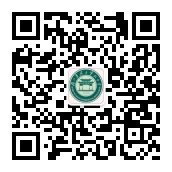 